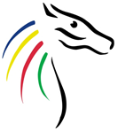 Classroom teacherRole TitleClassroom teacherJob Purpose- generalAs a teacher:Consistently meet the Teacher Standards, and by focussing on the basics, deliver high quality teaching and learning that conforms to department, whole school and national expectationsSTS 7 to 9 TeachersUpper Pay Spine (post threshold) teachers act as positive role models for the students, but also to other teachers.  They support the development of others by sharing teaching expertise wherever possible.  They consistently display high standards of practice with relation to the Teacher Standards.  In common with all staff:Act as a positive role model for the students and as a positive ambassador for the school at all times.  Be fully aware of, and act on Child Protection procedures whenever necessary and ensure all activity is in tune with the whole school development plan and the Staff Code of Conduct.Responsible for:Assigned support staff and students within the department.Liaising with:Head of Department, team members, parents, and pastoral leadersJob Purpose - specificTeaching and AssessmentPlan high quality lessons to meet students’ individual learning needs.Using the school’s teaching and learning policy use a range of appropriate strategies for teaching, differentiating as appropriate to both support and stretch students.Set high expectations of student achievement and behaviourCarry out necessary assessments Monitor progress against agreed targets in order to give clear and constructive feedback to students about their learning according to the school’s feedback policy Provide information/comments for records and reportsMaintain discipline in accordance with school policies and demonstrate good practice in the classes taught with regard to attendance, punctuality, uniform, and equipmentSet and mark homework ensuring it is logged on SIMsWork closely with department team colleagues to ensure continuity and progression for studentsContribute to the tasks of development planning, the writing of schemes of learning, record keeping, monitoring, evaluation of lessons, moderation of student work and maintenance of materialsWider Professional EffectivenessTake responsibility for your own professional development and show how you use the outcomes to improve your students’ learning and your teaching As a form tutor nurture the students in your care providing quality support, advice and guidance and fostering positive relationships with parentsAs a form tutor ensure form time activity is purposeful and in keeping with school expectationsMake an active contribution to the policies and aspirations of the school in order to enhance its effectiveness in securing high quality education for all studentsLeadershipAttributesLoyalty to STS, its vision, strategic plan and corporate image, and always being mindful of the necessity to positively promote the school;Clear and concise communication of vision, instruction, initiative, praise and areas for development to all members of the community, as is appropriate;Leading by example at all times, displaying professionalism, transparency, consistency and moral integrity;High expectations of ourselves, our colleagues and our students;Being courageous and proactive, while displaying the ability to show initiative and sound judgement in relentlessly seeking and securing school improvement;Having an excellent understanding of personal accountability and the ability to hold others to account;Being self-reflective, ready to learn, resilient and displaying the ability to admit mistakes and rectify them;Being supportive in the development of colleagues, approachable and reasonable by understanding the important balance between securing on-going staff well-being and improving standards;Acknowledging, remembering and respecting the contribution of all members of the community to the school’s success;Remaining focussed at all times by remembering that we are responsible for the education and well-being of our students.Line ManagerAccountable to/line managed by:Head of Department and/or 2ic in DepartmentNotesAll job descriptions are current at the date shown, but following consultation with you, may be changed to reflect or anticipate changes in the job which are commensurate with the salary and job title. Employees will be expected to comply with any reasonable request from the Headteacher to undertake work of a similar level that is not specified in this job description. Employees are expected to be courteous to colleagues and provide a welcoming environment to visitors and telephone callers. The school will endeavour to make any necessary reasonable adjustments to the job and the working environment to enable access to employment opportunities for disabled job applicants or continued employment for any employee who develops a disabling condition.Pay ScaleSTS NameSignatureDate